СОБРАНИЕ МУНИЦИПАЛЬНОГО ОБРАЗОВАНИЯ«ХОЛМСКИЙ ГОРОДСКОЙ ОКРУГ»				        2018-2023 г.г.   РАСПОРЯЖЕНИЕПРЕДСЕДАТЕЛЬ СОБРАНИЯ МУНИЦИПАЛЬНОГО ОБРАЗОВАНИЯ «ХОЛМСКИЙ ГОРОДСКОЙ ОКРУГ»№ 03											14.01.2022 г.Об утверждении отчета о выполнении плана мероприятий по противодействию коррупции в Собрании муниципального образования «Холмский городской округ» на 2021 – 2024 г.г., за 2021 год	В соответствии с пунктом 23 Плана мероприятий по противодействию коррупции в Собрании муниципального образования «Холмский городской округ» на 2021-2024 г.г., утвержденным распоряжением председателя Собрания муниципального образования «Холмский городской округ» от 02.09.2021 г. № 131, руководствуясь статьей 5 Регламента Собрания муниципального образования «Холмский городской округ»Утвердить отчет о выполнении плана мероприятий по противодействию коррупции в Собрании муниципального образования «Холмский городской округ» на 2021 – 2024 г.г., за 2021 год;Консультанту аппарата Собрания муниципального образования «Холмский городской округ» Кашиновой В.В. разместить настоящее распоряжение в сети Интернет  на официальном сайте Собрания муниципального образования «Холмский городской округ» в разделе «Противодействие коррупции»;Контроль за исполнением настоящего распоряжения оставляю за собой.Председатель Собраниямуниципального образования«Холмский городской округ»							  Е.И. Силкина			    Утвержден							распоряжением председателя Собрания							муниципального образования 							«Холмский городской округ»от 14.01.2021 г. № 03 ОТЧЕТ о выполнении плана мероприятий по противодействию коррупции в Собрании муниципального образования «Холмский городской округ» на 2021 – 2024 г.г.,за 2021 год№п/пМероприятияОтветственные исполнителиСрок исполненияИсполнениеПовышение эффективности механизмов урегулирования конфликта интересов, обеспечение соблюдения муниципальными служащими Собрания муниципального образования «Холмский городской округ» (далее – Собрание), ограничений, запретов и принципов служебного поведения в связи с исполнением ими должностных обязанностей, а также ответственности за их нарушениеПовышение эффективности механизмов урегулирования конфликта интересов, обеспечение соблюдения муниципальными служащими Собрания муниципального образования «Холмский городской округ» (далее – Собрание), ограничений, запретов и принципов служебного поведения в связи с исполнением ими должностных обязанностей, а также ответственности за их нарушениеПовышение эффективности механизмов урегулирования конфликта интересов, обеспечение соблюдения муниципальными служащими Собрания муниципального образования «Холмский городской округ» (далее – Собрание), ограничений, запретов и принципов служебного поведения в связи с исполнением ими должностных обязанностей, а также ответственности за их нарушениеПовышение эффективности механизмов урегулирования конфликта интересов, обеспечение соблюдения муниципальными служащими Собрания муниципального образования «Холмский городской округ» (далее – Собрание), ограничений, запретов и принципов служебного поведения в связи с исполнением ими должностных обязанностей, а также ответственности за их нарушениеПовышение эффективности механизмов урегулирования конфликта интересов, обеспечение соблюдения муниципальными служащими Собрания муниципального образования «Холмский городской округ» (далее – Собрание), ограничений, запретов и принципов служебного поведения в связи с исполнением ими должностных обязанностей, а также ответственности за их нарушение1.Участие в работе Совета при администрации муниципального образования «Холмский городской округ» по противодействию коррупции на территории муниципального образования «Холмский городской округ» (далее – Совет)Председатель Собрания В соответствии с планом работы Совета, при наличии основанийучастие в работе Совета 19.10.2021 г.2. Обеспечение функционирования комиссии по соблюдению требований к служебному поведению муниципальных служащих Собрания, и урегулированию конфликта интересов Председатель комиссии,секретарь комиссииПри наличии основанийоснования для проведения заседания комиссии в 2021 г. отсутствовали3. Обеспечение функционирования комиссии по рассмотрению уведомлений о возникновении личной заинтересованности при осуществлении полномочий, которая приводит или может привести к конфликту интересов (далее – Комиссия)Председатель комиссии,секретарь комиссииПри наличии оснований проведено 3 заседания Комиссии (26.01.2021 г., 16.03.2021 г., 09.04.2021 г.)4.Осуществление комплекса организационных, разъяснительных и иных мер по соблюдению муниципальными служащими Собрания требований законодательства о противодействии коррупции, в том числе установленных для них ограничений и запретов, предотвращения и урегулирования конфликта интересовОтветственный за работу по профилактике коррупционных и иных правонарушенийВ течение 2021-2024 годов- 16.03.2021 г. – круглый стол по вопросам изменений действующего законодательства о противодействии коррупции, в том числе о применении специального программного обеспечения «Справка БК» 5.Организация приема сведений о доходах, расходах, об имуществе и обязательствах имущественного характера, представленных муниципальными служащими Собрания Ответственный за работу по профилактике коррупционных и иных правонарушенийДля лиц, претендующих на замещение должности муниципальной службы в Собрании – в течение 2021-2024 г., в ходе проведения конкурса на замещение должностей муниципальной службы в Собрании;Для муниципальных служащих - ежегодно по 30 апреля, уточенные сведения – ежегодно в течение одного месяца после 30 апреля- конкурсы на замещение должностей муниципальной службы в Собрании в 2021 г. не проводились;- прием сведений о доходах, расходах, об имуществе и обязательствах имущественного характера муниципальных служащих Собрания осуществлен в срок до 30 апреля 2021 года.6.Подготовка к опубликованию и опубликование сведений о доходах, расходах, об имуществе и обязательствах имущественного характера муниципальных служащих Собрания на официальном сайте СобранияОтветственный за работу по профилактике коррупционных и иных правонарушенийВ течение 14 рабочих дней со дня истечения срока, установленного для подачи указанных сведений14.05.2021 г. – обнародование на официальном сайте Собрания сведений о доходах, расходах, об имуществе и обязательствах имущественного характера муниципальных служащих Собрания 7.Опубликование сведений о доходах, расходах, об имуществе и обязательствах имущественного характера депутатов Собрания муниципального образования «Холмский городской округ»Ответственный за работу по профилактике коррупционных и иных правонарушенийВ течение 14 рабочих дней со дня истечения срока, установленного для подачи указанных сведений (на основании информации, представленной государственным органом, сформированным для реализации функций по профилактике коррупционных и иных правонарушений в государственных органах Сахалинской области)25.05.2021 г. -  обнародование на официальном сайте Собрания сведений о доходах, расходах, об имуществе и обязательствах имущественного характера депутатов Собрания8.Анализ сведений о доходах, расходах, об имуществе и обязательствах имущественного характера, представленных  лицами, претендующими на замещение должностей муниципальной службы в Собрании и муниципальными служащими Собрания Ответственный за работу по профилактике коррупционных и иных правонарушенийДля лиц, претендующих на замещение должности муниципальной службы в Собрании – в течение 2021-2024 г. Для муниципальных служащих - ежегодно,  до 01 июлялица, претендующие на замещение должностей муниципальной службы в Собрании в 2021 году – отсутствовали;анализ сведений о доходах, расходах, об имуществе и обязательствах имущественного характера, представленных муниципальными служащими Собрания, осуществлен до 18.05.2021 г.9.Проведение в порядке, предусмотренном законом Сахалинской области № 78-ЗО от 06.07.2007 г. «Об отдельных вопросах муниципальной службы в Сахалинской области» проверок достоверности и полноты сведений о доходах, об имуществе и обязательствах имущественного характера предоставляемых гражданами, претендующими на замещение должностей муниципальной службы и муниципальными служащими Собрания; достоверности и полноты сведений (в части, касающейся профилактики коррупционных правонарушений), представляемых гражданами при поступлении на муниципальную службу; соблюдения муниципальными служащими ограничений и запретов, требований о предотвращении или урегулировании конфликта интересов, исполнения ими обязанностей, установленных Федеральным законом "О противодействии коррупции" и другими федеральными законамиОтветственный за работу по профилактике коррупционных и иных правонарушений;Комиссия по соблюдению требований к служебному поведению муниципальных служащих Собрания и урегулированию конфликта интересовВ течение 2021 – 2024 г. при наличии основанийслучаев несоблюдения муниципальными служащими законодательства о противодействии коррупции в 2021 г. - не выявлено.10.Осуществление контроля исполнения муниципальными служащими Собрания:-  порядка сообщения о получении  подарков в связи с исполнением должностных обязанностей;- исполнения обязанности по уведомлению представителя нанимателя о выполнении иной оплачиваемой работы;- требований законодательства, касающихся предотвращения и урегулирования конфликта интересов на муниципальной службеПредседатель Собрания,Ответственный за работу по профилактике коррупционных и иных правонарушенийВ течение 2021 – 2024 г. случаев несоблюдения порядка получения подарков, обязанности по уведомлению о выполнении иной оплачиваемой работы, неисполнения законодательства о предотвращении и урегулировании конфликта интересов в 2021 году – не выявлено. 11.Организация работы по рассмотрению уведомлений муниципальных служащих Собрания о фактах обращения в целях склонения к совершению коррупционных правонарушенийПредседатель Собрания,Ответственный за работу по профилактике коррупционных и иных правонарушенийВ течение 2021 – 2024 г. уведомлений о фактах обращения в целях склонения к совершению коррупционных правонарушений о муниципальных служащих Собрания в 2021 г. - не поступало.12.Организация работы по рассмотрению уведомлений о возникновении личной заинтересованности при осуществлении полномочий, которая может привести к конфликту интересов (далее – Уведомление)Председатель комиссии,Секретарь комиссииВ течение 2021 – 2024 г. в 2021 г. поступило  47 Уведомлений, из них:- 5 – рассмотрены на комиссии по рассмотрению уведомлений о возникновении личной заинтересованности при осуществлении полномочий, которая приводит или может привести к конфликту интересов;- 1 – отозвано заявителем;- 41 - устранена личная заинтересованности при осуществлении полномочий, которая приводит или может привести к конфликту интересов.13. Доведение до лиц, поступающих на муниципальную службе и замещающих должности муниципальной службы в Собрании положений законодательства о противодействии коррупцииОтветственный за работу по профилактике коррупционных и иных правонарушенийВ течение 2021 – 2024 г. - ведение и регулярное обновление методического уголка «Противодействие коррупции»;- регулярное ознакомление муниципальных служащих Собрания с изменениями в действующих правовых актах Собрания по вопросам противодействия коррупции (5 правовых актов)- поддержание в актуальном состоянии разделов «Действующие правовые акты в сфере противодействия коррупции» и «Методические материалы, формы документов, связанных с противодействием коррупции»- 16.03.2021 г. – выдача на бумажном носителе методических рекомендаций Минтруда  по вопросам по вопросам предоставления сведений о доходах в 2021 г. (за отчетный 2020 год)14.Мониторинг изменений антикоррупционного законодательства Российской ФедерацииОтветственный за работу по профилактике коррупционных и иных правонарушений Юрисконсульт аппаратаВ течение 2021 – 2024 г. в связи с изменениями в действующем антикоррупционном законодательстве:- внесены изменения в 9 решений Собрания;- принято 6 распоряжений председателя Собрания;- отменено 1 распоряжение председателя Собрания;- внесены изменения в 2 распоряжения председателя Собрания;15.Обеспечение участия муниципальных служащих Собрания, работников, в должностные обязанности которых входит участие в противодействии коррупции, в мероприятиях по профессиональному развитию в области противодействия коррупции, в том числе их обучение по дополнительным профессиональным программам в области противодействия коррупцииПредседатель Собранияежегодно- 1 муниципальный служащий прошел образовательный  курс по материалам, размещенным на портале  госслужбы https://gossluzhba.gov.ru16.Обеспечение участия лиц, впервые поступивших на муниципальную службу в Собрание в мероприятиях по профессиональному развитию в области противодействия коррупцииПредседатель Собрания В течение 2021-2024 г., при появлении вновь принятых на муниципальную службу в Собраниилица, впервые поступившие на муниципальную службы в Собрание в 2021 г. - отсутствуют17.Подготовка доклада о результатах выполнения мероприятий по обеспечению участия муниципальных служащих Собрания в мероприятиях по профессиональному развитию в области противодействия коррупцииОтветственный за работу по профилактике коррупционных и иных правонарушений Ежегодно, до 15 декабря текущего годадоклад подготовлен 15 декабря 2021 годаВыявление и систематизация причин и условий проявления коррупции в деятельности Собрания, мониторинг коррупционных рисков и их устранениеВыявление и систематизация причин и условий проявления коррупции в деятельности Собрания, мониторинг коррупционных рисков и их устранениеВыявление и систематизация причин и условий проявления коррупции в деятельности Собрания, мониторинг коррупционных рисков и их устранениеВыявление и систематизация причин и условий проявления коррупции в деятельности Собрания, мониторинг коррупционных рисков и их устранениеВыявление и систематизация причин и условий проявления коррупции в деятельности Собрания, мониторинг коррупционных рисков и их устранение18.Осуществление антикоррупционной экспертизы нормативных правовых актов Собрания, их проектов и иных документов с учетом мониторинга соответствующей правоприменительной практики в целях выявления коррупциогенных факторов и их последующего устраненияЮрисконсульт аппаратаВ течение 2021 – 2024 г. проведено - 50 антикоррупционных экспертиз  проектов НПА Собрания;выявлено – 3 коррупциогенных фактора;устранено - 3 коррупциогенных фактора19.Рассмотрение заключений, выданных по результатам проведения независимой антикоррупционной экспертизы нормативных правовых актов и проектов нормативных правовых актов СобранияЮрисконсульт аппарата В течение 2021 – 2024 г., при наличии основанийзаключений по результатам проведения независимой антикоррупционной экспертизы в 2021 г. – не поступало.Взаимодействие Собрания с институтами гражданского обществ и гражданами, а также создание эффективной системы обратной связи, обеспечение доступности информации о деятельности СобранияВзаимодействие Собрания с институтами гражданского обществ и гражданами, а также создание эффективной системы обратной связи, обеспечение доступности информации о деятельности СобранияВзаимодействие Собрания с институтами гражданского обществ и гражданами, а также создание эффективной системы обратной связи, обеспечение доступности информации о деятельности СобранияВзаимодействие Собрания с институтами гражданского обществ и гражданами, а также создание эффективной системы обратной связи, обеспечение доступности информации о деятельности СобранияВзаимодействие Собрания с институтами гражданского обществ и гражданами, а также создание эффективной системы обратной связи, обеспечение доступности информации о деятельности Собрания20.Обеспечение размещения на официальном сайте Собрания актуальной информации по противодействию коррупцииОтветственный за работу по профилактике коррупционных и иных правонарушений В течение 2021 – 2024 г. актуальная информация по противодействию коррупции в 2021 г. размещалась на официальном сайте Собрания в разделе «Противодействие коррупции»21.Обеспечение возможности оперативного представления гражданами и организациями информации о фактах коррупции в Собрании или нарушений требований к служебному поведению муниципальных служащих Собрания посредством приема письменных сообщений, электронных сообщений на официальный адрес электронной почты Собрания и через подраздел официального сайта Собрания «Обратная связь для сообщений о фактах коррупции»Ответственный за работу по профилактике коррупционных и иных правонарушенийКонсультант аппаратаВ течение 2021 – 2024 г. в августе 2021 г. на официальном сайте Собрания в разделе «Противодействие коррупции» создан подраздел «Обратная связь для сообщений о фактах коррупции».информации от граждан и организаций о фактах коррупции в Собрании или нарушений требований к служебному поведению муниципальных служащих Собрания посредством приема письменных сообщений, электронных сообщений на официальный адрес электронной почты Собрания и через подраздел официального сайта Собрания «Обратная связь для сообщений о фактах коррупции» в 2021 г. – не поступало.22.Обобщение практики рассмотрения (полученных в разных формах) обращений граждан и организаций по фактам проявления коррупцииОтветственный за работу по профилактике коррупционных и иных правонарушенийВ течение 2021 – 2024 г. обращений граждан и организаций по фактам проявления коррупции в Собрании в 2021 г. – не поступало.23.Подготовка отчета о выполнении настоящего плана и его размещение в информационно-телекоммуникационной сети Интернет на официальном интернет-сайте Собрания в разделе «Противодействие коррупции»Ответственный за работу по профилактике коррупционных и иных правонарушенийЕжегодно, до 15 января года, следующего за отчетнымотчет подготовлен 14.01.2021 г.Мероприятия Собрания, направленные на противодействие коррупции с учетом специфики деятельностиМероприятия Собрания, направленные на противодействие коррупции с учетом специфики деятельностиМероприятия Собрания, направленные на противодействие коррупции с учетом специфики деятельностиМероприятия Собрания, направленные на противодействие коррупции с учетом специфики деятельностиМероприятия Собрания, направленные на противодействие коррупции с учетом специфики деятельности24.Осуществление контроля за недопущением назначения на должности муниципальной службы в Собрании лиц, ранее уличенных в коррупционных правонарушениях, осужденных либо привлекаемых к уголовной ответственности, а также за реализацией квалификационных требований, определяющих профессиональный уровень кандидатов на замещение должностей муниципальной службы  в СобранииОтветственный за работу по профилактике коррупционных и иных правонарушенийДо приема на муниципальную службу в Собрании вновь назначенные на муниципальную службу в Собрании в 2021 г. – отсутствуют.25.Организация кадровой работы в части, касающейся ведения личных дел лиц, замещающих должности муниципальной службы, в том числе контроля за актуализацией сведений, содержащихся в анкетах, представляемых при поступлении на муниципальную службу, об их родственниках и свойственниках в целях выявления возможного конфликта интересовОтветственный за работу по профилактике коррупционных и иных правонарушенийВ течение 2021 – 2024 г. актуализация сведений, содержащихся в анкетах муниципальных служащих Собрания, об их родственниках и свойственниках в целях выявления возможного конфликта интересов, проведена в октябре 2021 г.26.Поддержание в актуальном состоянии информации и материалов, размещенных в методическом уголке по противодействию коррупцииОтветственный за работу по профилактике коррупционных и иных правонарушенийВ течение 2021 – 2024 г. в течение 2021 года.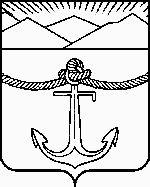 